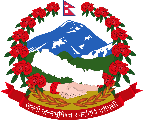  MADHESH PRADESH GOVERNMENTMINISTRY OF SOCIAL DEVELOPMENTProvince Health Logistic Management Center Janakpurdham, Dhanusha 	RE-INVITATION FOR ELECTRONIC BIDS	Publication Date: 7 Ashadh 2079 (21 June 2022)Ministry of Social Development, Province Health Logistic Management Center, Madhesh Pradesh Government, Janakpurdham, Dhanusha has allcocated funds to cover eligible payments under the Contracts as shown given in table below. Bidding is open to all eligible Bidders.The Province Health Logistic Management Center invites electronic bids from eligible bidders for the procurement of readymade nutrition food under Sealed Quatation procedures specified in public procurement act and regulation.Eligible bidders may obtain further information and inspect the bidding documents at the office of Province Health Logistic Management Center, Madhesh Pradesh Government, Dhanusha, E-mail: phlmc.province2@gmail.com, may visit e-GP system www.bolpatra.gov.np/egp.Bidding documents is available online and can be downloaded from e-GP system www.bolpatra.gov.np/egp. Interested bidders shall register in the e-GP system and deposit the cost of bidding document in the following bank.Interested Bidders shall submit the electronic Bids through www.bolpatra.gov.np/egp to the above office of Province Health Logistic Management Center, Janakpurdham, Dhanusha, on or before 12:00 PM on 22 Ashadh 2079 (6 July 2022).Bids shall be opened in the presence of Bidders' representatives who choose to attend on 14:00 on 22 Ashadh  2079 (6 July 2022)  at office of Province Health Logistic Management Center, Madhesh Province, Janakpurdham, Dhanusha. Bids must be valid for a period of 45 days counting from the day of bid opening and must be accompanied by bid security, amounting as mentioned below deposited in the name of Province Health Logistic Management Center, Madhesh Province, Janakpurdham, Dhanusha, Dharauti Account No: 1220100202030000 (Rastriya Banijaya Bank, Janakpurdham). The bid security shall be valid for minimum 30 days beyond the bid validity period.If the last date of the Bid submission and opening falls on a public holiday, then the next working day shall be considered as the last date. In such case the bid validity and bid security validity shall be recognized with effect from the original bid submission deadline.The detail is shown in table and will be evaluated in packagewise.                                                                                            The Director                                                                                                               PHLMC, Janakpurdham, DhanushaName of Bank :Rastriya Banijya Bank, Janakpurdham, DhanushaName of the Office :Province Health Logistic Management Center, Madhesh Province, Janakpurdham, DhanushaOffice Code No :3500717012Revenue Head No :14229Dhaurauti Act No:1220100202030000S.N.Contract Identification No.Description of ItemsQty.Cost of Biddingdocument (NRs)Amount of Bid security (NRs)Remarks1MP/PHLMC/SQ/GOODS- 24/  2078-79 (RE)Procurement of readymade nutrition foodNRs. 1000/- (Non-refundable) NRs. 1,30,000/-